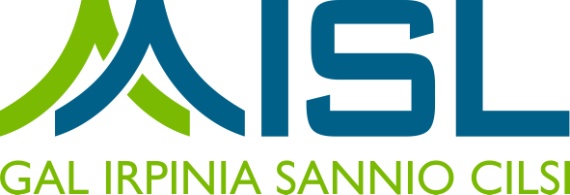 Misura 16 “Cooperazione”-Tipologia di Intervento16.1.1 “Sostegno per la costituzione e il funzionamento dei GO del PEI in materia di produttività e sostenibilità dell'agricoltura”-Azione 2 “Sostegno ai Progetti Operativi di Innovazione (POI)”-ALLEGATO A - SCHEDA GENERALE di PROGETTO SommarioSezione I: Informazioni generali;Sezione II: Composizione del Partenariato;Responsabile Tecnico Scientifico del POI Gruppo di lavoro Composizione del GO e elenco dei partner Sezione III: la proposta di Progetto Operativo di Innovazione;Sezione IV: Piano Finanziario. TITOLO DEL PROGETTO  ACRONIMO DEL PROGETTO  FOCUS AREA  SETTORE/COMPARTO  SOGGETTO CAPOFILA                                      ________________ N. TOTALE DI PARTNER                                   ________________ DURATA DEL PROGETTO                            
  (Numero di mesi - max 48)                              ________________ COLLOCAZIONE GEOGRAFICA               DEL PROGETTO                                                               (Comune e Provincia)                                         ________________	 KEYWORDS
(max 3 parole chiave)  IMPORTO TOTALE RICHIESTO LA TIPOLOGIA DI INNOVAZIONE È:DI PROCESSODI PRODOTTO DI TIPO ORGANIZZATIVODI PROCESSO E DI TIPO ORGANIZZATIVOINDICARE SINTETICAMENTE OBIETTIVO GENERALE, FINALITÀ, ARTICOLAZIONE DELLE ATTIVITÀ E RISULTATI ATTESI DELLA PROPOSTA PROGETTUALE(Max 2000 caratteri) SEZIONE II – COMPOSIZIONE DEL PARTENARIATORESPONSABILE TECNICO SCIENTIFICO DEL POI Nome Cognome		________________Qualifica 		              ________________Telefono			________________Fax				________________Mail                                                 ________________PEC				________________Codice Fiscale			________________Competenza ed esperienza pregressa del Responsabile Tecnico Scientifico sui temi del progetto in termini di competenza tecnica e scientifica o partecipazione a eventuali progetti di ricerca e sviluppo; eventuali pubblicazioni tecniche, scientifiche e divulgative sul tema - le 5 più importanti.                (max 1500 caratteri)ESPERIENZA DEL RESPONSABILE TECNICO SCIENTIFICO NELLA GESTIONE DI PROGETTI COMUNITARI (+ CV da allegare alla domanda di sostegno)  GRUPPO DI LAVORO Descrizione del gruppo di lavoro che, insieme al responsabile scientifico, lavorerà alle attività progettuali. In particolare indicare le generalità delle professionalità (a tempo indeterminato, tempo determinato, altro..) e allegare alla domanda di sostegno il CV di ciascuno ai fini della valutazione del team di professionalità:COMPOSIZIONE DEL GO ED ELENCO PARTNER Descrizione della composizione del GO rispetto agli obiettivi definiti dal progetto e alla realizzazione delle attività, con particolare riguardo agli aspetti di coerenza, completezza e competenza del partenariato. (Max 3500 caratteri)SOGGETTO CAPOFILA (COD. A1)             A.1.1 AnagraficaDenominazione				              ________________Tipologia			________________ Settore/comparto: 				________________Codice ATECO (nel caso di impresa)			              ________________Codice CUAA (nel caso di impresa agricola)	                                     ________________Codice iscrizione CCIA (nel caso di altra impresa)	               ________________Indirizzo 						  	________________Città								________________CAP 								________________Provincia							________________Telefono							________________Fax								________________PEC								________________Codice Fiscale							________________Partita IVA							________________ Legale rappresentanteNome Cognome 		________________Telefono			________________Fax				________________Mail                                                 ________________PEC				________________Codice Fiscale			________________A.1.2 Breve presentazione del soggetto capofila e ruolo nel progetto
(Max 2500 caratteri)SOGGETTI PARTECIPANTI -  IMPRESE AGRICOLE (COD. B/1, B/2, etc. da ripetersi per ciascuna impresa)B.1.1 Anagrafica Denominazione		              ________________Settore/comparto: 				________________Codice ATECO		              ________________Codice CUAA			________________Indirizzo 			________________Città				________________CAP 				________________Provincia			________________Telefono			________________Fax				________________Mail                                                 ________________PEC				________________Codice Fiscale			________________Partita IVA			________________Titolare del Fascicolo AziendaleNome Cognome		________________Telefono			________________Fax				________________Mail                                                 ________________PEC				________________Codice Fiscale			________________B.1.2 Breve descrizione del partner e del ruolo nel progetto 
(Max 2500 caratteri)SOGGETTI PARTECIPANTI – ALTRE IMPRESE (COD. C/1, C/2, etc. da ripetersi per ciascuna impresa)C.1.1 Anagrafica Denominazione		               ________________Settore/comparto: 				________________Codice ATECO		               ________________Codice CUAA			________________Indirizzo 			________________Città				________________CAP 				________________Provincia			________________Telefono			________________Fax				________________Mail                                                 ________________PEC				________________Codice Fiscale			________________Partita IVA			________________Legale RappresentanteNome Cognome		________________Telefono			________________Fax				________________Mail                                                 ________________PEC				________________Codice Fiscale			________________
C.1.2 Breve descrizione del partner e del ruolo nel progetto (Max 2500 caratteri)SOGGETTI PARTECIPANTI – UNIVERSITÀ E ENTI RICERCA (COD. D/1, D/2, etc. da ripetersi per ciascun soggetto)D.1.1 Anagrafica Denominazione		              ________________Tipologia			________________Settore/comparto: 		________________Indirizzo 			________________Città				________________CAP 				________________Provincia			________________Telefono			________________Fax				________________Mail                                                 ________________PEC				________________Codice Fiscale			________________Partita IVA			________________Legale rappresentante Nome Cognome	              ________________Telefono			________________Fax				________________Mail                                                 ________________PEC				________________Codice Fiscale			________________D.1.2 Breve descrizione del partner con particolare riferimento all’esperienza pregressa sui temi affrontati nel progetto sia in termini di attività produttiva e di impresa sia in termini di competenza tecnica e scientifica o partecipazione a eventuali progetti di ricerca e sviluppo; eventuali pubblicazioni tecniche, scientifiche e divulgative sul tema - le 5 più importanti. (max 2500 caratteri)SOGGETTI PARTECIPANTI – ALTRI (COD. E/1, E/2, etc. da ripetersi per ciascun soggetto)E.1.1 AnagraficaDenominazione		              ________________Tipologia	________________ Settore/comparto: 		________________Indirizzo 			________________Città				________________CAP 				________________Provincia			________________Telefono			________________Fax				________________Mail                                                 ________________PEC				________________Codice Fiscale			________________Partita IVA			________________Legale rappresentante Nome Cognome		________________Telefono			________________Fax				________________Mail                                                 ________________PEC				________________Codice Fiscale			________________E.1.2 Breve descrizione del partner e del ruolo nel progetto(max 2500 caratteri)SEZIONE III – Descrizione e presentazione del PROGETTO OPERATIVO DI INNOVAZIONE Descrizione dello scenario settoriale e/o territoriale in cui il POI si sviluppa e della problematica/opportunità che si intende affrontare/cogliere. - Si raccomanda di fare riferimento a un contesto territoriale specifico e/o a un insieme di aziende interessate da una medesima problematica/opportunità da descrivere nel dettaglio e nelle implicazioni.(Max 2500)Analisi dello stato dell'arte della ricerca nella tematica considerata ed esposizione dei fabbisogni che ne derivano. (Max 2500)Descrizione degli interventi da realizzare e delle soluzioni tecnico-organizzative da perseguire (es. partner coinvolti, metodologie e mezzi tecnici impiegati, risultati attesi) coerentemente con quanto esposto nei punti precedenti. 
(Max 2500/WP)WORK PACKAGE numero 1- WP1WORK PACKAGE numero 2- WP2Ripetere per ogni attività prevista e numerarla in ordine cronologico (WP1, WP2, WP3, WP4 etc)Descrizione degli obiettivi concreti del POI e misurabili attraverso indicatori specifici. (Max 3500 caratteri)Rispetto al totale di aziende (del medesimo comparto) operanti in Campania determinare una stima di quelle potenzialmente interessate all’ innovazione oggetto del POI.	(Max 2000 caratteri)Qual è il potenziale vantaggio che il sistema agricolo può trarre dalla buona riuscita del POI in termini di impatto sugli assetti competitivi intesi come capacità di migliorare le performance economiche e/o ambientali delle aziende? Inoltre attraverso quali indicatori di progetto è possibile misurare e verificare i risultati? (Max 5000 caratteri)In relazione al livello di trasferibilità dei risultati conseguiti attraverso il POI, indicare se l’innovazione è facilmente trasferibile alle aziende e se presuppone investimenti durevoli.(Max 2000 caratteri)Descrizione delle attività di divulgazione e disseminazione dei risultati (sia parziali che definitivi), specificando il mix di strumenti individuato per lo sviluppo di un efficace piano di comunicazione.- Indicare attraverso quali strumenti [web, portale, banner dimostrativi, newsletter, social web 2.0 (YouTube channel, Facebook page, Twitter account) azioni di disseminazione mirata (Campi e prove dimostrativi, Study visit, Incontri per piccoli gruppi, Consulenza diretta), radio, tv, filmati, dvd, clip; seminari, incontri divulgativi, workshop tecnici, focus group; partecipazione a fiere/eventi; materiali a stampa] e con quale impegno dei partner si intende divulgare l’innovazione ad altre imprese esterne al partenariato - Max 5000 caratteri. Autovalutazione relativa ai criteri di selezione (facoltativo) Altre informazioni aggiuntive (facoltativo):SEZIONE IV - PIANO FINANZIARIOIV.a Al fine di imputare i costi correlati al progetto occorre compilare e allegare alla domanda il Quadro Economico di Riepilogo in formato Excel (Allegato B al bando) e i prospetti per la Congruità e ragionevolezza della spesa (Allegato D al bando);IV.b Relazione di accompagnamento al piano finanziario e illustrativa dei costi esplicitati nel Quadro Economico di Riepilogo, con particolare riferimento alle tipologie di spesa e alla divisione per partner. (max 6000 caratteri)SEZIONE I - INFORMAZIONI GENERALI€Nome del progettoNome del progettoNome del progettoData di inizio del progetto (mese/anno)Data di fine progetto (mese/anno)Fonte del finanziamento Nome del progettoNome del progettoNome del progettoData di inizio del progetto (mese/anno)Data di fine progetto (mese/anno)Fonte del finanziamento Nome del progettoNome del progettoNome del progettoData di inizio del progetto (mese/anno)Data di fine progetto (mese/anno)Fonte del finanziamento Nome
CognomeInquadramento 
professionale/contrattualeRuolo 
nel progettoPartner di
riferimento Codice delcriterioMotivazione e requisiti posseduti per l’assegnazione del punteggio
(Max 250 caratteri)Punteggio richiestoPUNTEGGIO TOTALE PUNTEGGIO TOTALE Allegato 1 - Lista Keyword - ItalianoLista Keyword - IngleseSistema di produzione agricolaAgricultural production systemPratiche agricoleFarmingpracticeAttrezzature e macchinari agricoliFarmingequipment and machineryAllevamento e benessere degli animaliAnimalhusbandry and welfareProduzione di piante e orticolturaPlant production and horticulturePaesaggio / gestione del territorioLandscape /land managementParassiti / controllo delle malattiaPest /disease controlFertilizzazione e gestione delle sostanze nutritive Fertilisation and nutrients managementGestione del suolo / funzionalitàSoil management / functionalityRisorse geneticheGeneticresourcesSilvicolturaForestryGestione delle risorse idricheWater managementClima e cambiamenti climaticiClimate and climatechangeGestione energeticaEnergy managementRifiuti, sottoprodotti e residui di gestioneWaste, by-products and residues managementBiodiversità e gestione della naturaBiodiversity and nature managementQualità del cibo / lavorazione e la nutrizioneFood quality / processing and nutritionCatena di distribuzione, marketing e consumoSupply chain, marketing and consumptionCompetitività e diversificazione dell'attività agricola/forestaleFarming/forestry competitiveness and diversificationAllegato 2 - Tipologia di enteImprese agricole e forestaliAltre impreseUniversità degli Studi e Enti di ricercaSoggetti eroganti servizi di consulenzaAgenzie locali di sviluppo Organizzazioni professionali agricoleOrdini e Associazioni professionaliOrganizzazioni sindacaliAssociazioni riconosciute e di categoriaConsorzi di tutela e di valorizzazioneOrganizzazioni dei produttori e degli allevatoriParchi tecnologiciEnti di formazione professionaleEnti di certificazione (ad es. di agricoltura biologica)Associazioni ambientaliste e dei consumatoriAltri soggetti privati (specificare)Enti locali territorialiAgenzie e Enti funzionali (ad es. agenzia protezione ambiente)Altri soggetti pubblici (specificare)Allegato 3 - Tipologia di settore/compartoColture vegetali (generico)CerealiColture ProteicheColture di zuccheroOrtaggiOleaginoseAltri seminativiOlivo e olioFrutticolturaVite e vinoAltre coltivazioni permanentiForaggiFiori e piante ornamentaliAltre colture non alimentariColtivazioni forestaliAllevamenti zootecnici (generico)Bovini da carneBovini da latteCarne di pecora e capreLatte di pecora e capreMaialiPollameApi e altri insettiCavalliAltri prodotti animaliAltri settoriAllegato 4 - Focus Area  Allegato 4 - Focus Area  FOCUS AREA 2A“Migliorare le prestazioni economiche di tutte le aziende agricole e incoraggiare la ristrutturazione e l'ammodernamento delle aziende agricole, in particolare per aumentare la quota di mercato e l'orientamento al mercato nonché la diversificazione delle attività”.FOCUS AREA 3A“Migliorare la competitività dei produttori primari integrandoli meglio nella filiera agroalimentare attraverso i regimi di qualità, la creazione di un valore aggiunto per i prodotti agricoli, la promozione dei prodotti nei mercati locali, le filiere corte, le associazioni e organizzazioni di produttori e le organizzazioni interprofessionali”.FOCUS AREA 4B“Migliore gestione delle risorse idriche”.FOCUS AREA 1C“Incoraggiare l’apprendimento lungo tutto l’arco della vita e la formazione professionale nel settore agricolo e forestale”.PRIORITA’6“Adoperarsi per l’inclusione sociale, la riduzione della povertà e lo sviluppo economico nelle zone rurali”.